NEW MEMBERSHIP APPLICATION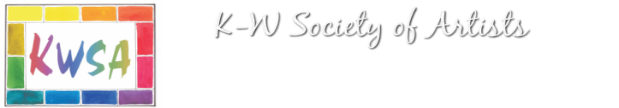 September 2017 to August 2018To become a member please complete this form in full, make your cheque payable to KWSA and return to Janet Mullin, KWSA Treasurer, 905 Deer Ridge Ct, Kitchener, ON, N2P 2L3. Member Information (Please print)Current Date:__________________________________________________________________Name:________________________________________________________________________Street Address:_________________________________________________________________City:		_______________________	Postal Code: ______________________________Telephone:	_______________________ Email: ____________________________________Membership Type Artistic Activity: Please circle or add your activity Volunteering
At any given time we may need volunteers for all or some of the following activities: President: prepare monthly agenda, chairing meetings, 
introducing and thanking guest speakers, arranging contracts for facilities and member shows.Vice-President: assisting President and various committees, monthly ballot draw, attendance sheetsSecretary: record and distribute minutes.Treasurer: banking, financial statements, membership renewals and updates Volunteer Coordinator (s):  arranging volunteers for a number of activities (refreshments, greeters, show take-ins and pick-up)Gallery Committee Member(s): Coordination of Juried & Non Juried Shows (Homer Watson, Button Factory, KPL, City Hall)Webpage/Facebook Committee Member(s) Marketing, Publicity, MediaGraphic DesignsVolunteers- refreshments, greeters Note: Executive Members are exempt from annual dues and show fees. Membership must be in “good standing” (including attending a minimum of one meeting per year, paid membership fee & volunteer hours) in order to participate in any KWSA exhibit.RegularSenior (age 65 and older)Student (under age 21)$30 per year$20 per year$15 per yearDrawingDPottery/GlassP or GPaintingPFibre ArtsFAPrintmakingPRPhotographyPHInstallationISculptureSOtherVolunteer
ActivityPlease Check onePresidentAnne WilliamsonVice PresidentArlene McCarthySecretaryKathleen PosteTreasurerJanet MullinVolunteer CoordinatorShow Committee MemberShow CoordinatorWebpageCommunications/MediaRefreshmentsGreetersGraphicsMarketing & Publicity, Media